The Mobile Library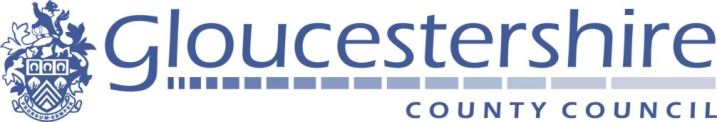 will be visitingTutshill War Memorial Hall10:15 until 11:15onTuesday 14th November 2017Tuesday 12th December 2017Tuesday 9th January 2018Tuesday 6th February 2018Tuesday 6th March 2018A good selection of books for both adults and children Use a computer free of chargewww.gloucestershire.gov.uk/libraries or call 01452 426973It’s free to join the Library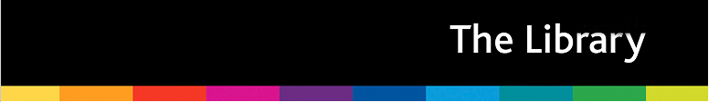 